Mozdulj Rendes Alapítvány pályázati adatlap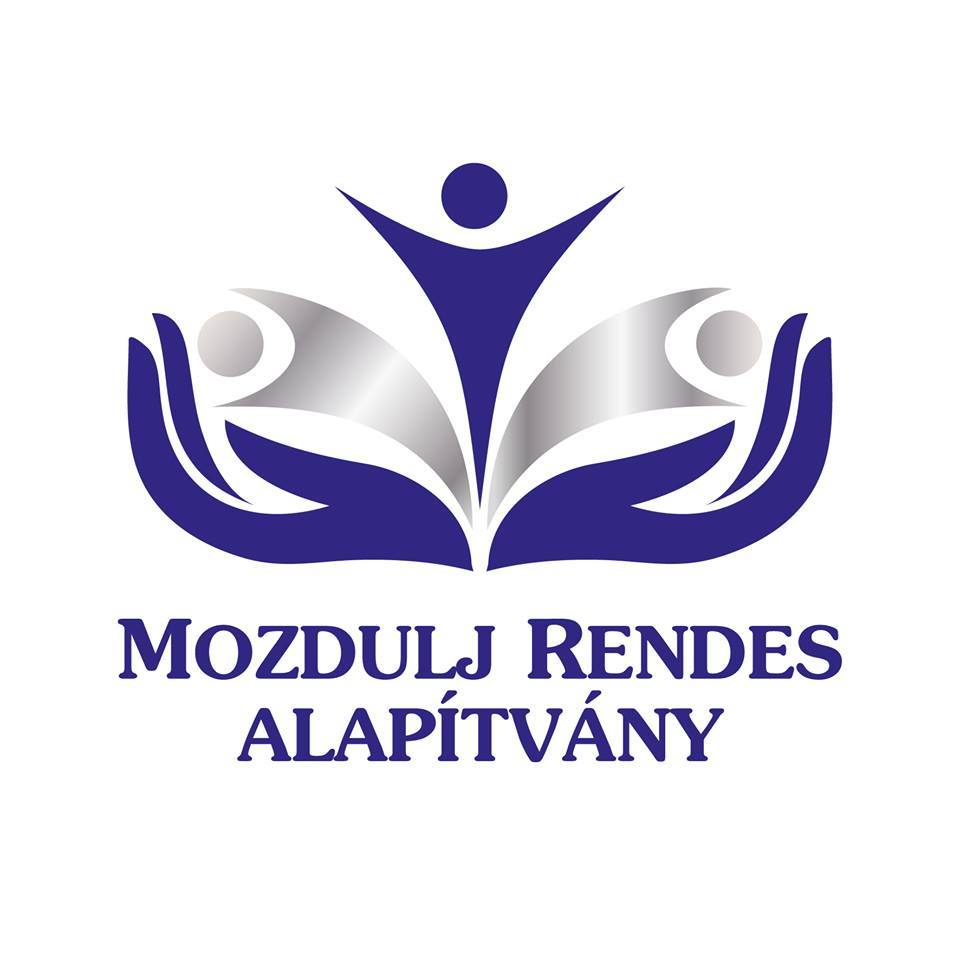 Pályázó személyes adataiA nyári vizes táborban részt venni kívánó gyermek neve:Születési helye, ideje:Taj száma:Lakcíme:Szülők neve:Szülők e-mail címe:Szülők telefonszáma: Háziorvos és elérhetősége:Kérem, egy maximum két oldalban írja le a gyermek családi helyzetét:Kérjük, a pályázatokat az alábbi e-mail címre szíveskedjenek csatolt fájl formátumban küldeni: rendescs@gmail.com)